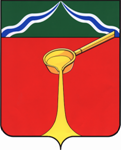 Калужская областьАдминистрация муниципального района«Город Людиново и Людиновский район»П О С Т А Н О В Л Е Н И Еот   __13.10.2020г.___ 						                    №   __1206__Об утверждении Положения о группе  финансового контроля администра- ции муниципального района «Город Людиново и Людиновский район» В соответствии со статьей 34, 37 Федерального закона от 06.10.2003 г. № 131-ФЗ «Об общих принципах организации местного самоуправления в Российской Федерации», статьей 34 Устава муниципального района «Город Людиново и Людиновский  район»            П О С Т А Н О В Л Я Е Т:1. Утвердить Положение о группе финансового контроля администрации муниципального района «Город Людиново и Людиновский район» (Приложение №1).2. Настоящее постановление вступает в силу с даты его подписания.3. Контроль за исполнением настоящего постановления оставляю за собой.Глава администрации муниципального района					      		           Д. М. АганичевПриложение №1к Постановлению администрациимуниципального района«Город Людиново и Людиновский район»от «13» __октября____ 2020г. № _1206__ПОЛОЖЕНИЕо группе финансового контроля администрациимуниципального района «Город Людиново и Людиновский район»I. ОБЩИЕ ПОЛОЖЕНИЯ	1.1. Группа финансового контроля администрации администрации муниципального района «Город Людиново и Людиновский район» (далее – группа контроля) является подразделением, осуществляющим полномочия по внутреннему муниципальному финансовому контролю и контролю за соблюдением законодательства Российской Федерации о контрактной системе в сфере закупок товаров, работ, услуг для обеспечения муниципальных нужд учреждений подведомственных администрации муниципального района «Город Людиново и Людиновский район» (далее - контроль).	1.2. Подразделение формируется администрацией муниципального района «Город Людиново и Людиновский район», на основании решения Людиновского  Районного Собрания муниципального района «Город Людиново и Людиновский район» от 02.04.2019г. № 11 «О внесении изменений и дополнений в решение Людиновского Районного Собрания от 27.10.2006г. № 142 «Об утверждении положения об администрации муниципального района «Город Людиново и Людиновский район», подчиняется и подотчетен главе администрации  муниципального района «Город Людиново и Людиновский район», непосредственно координирующему и контролирующему деятельность группы контроля. Возглавляет группу контроля - начальник группы контроля, в состав группы контроля входит ведущий эксперт.	1.3. В своей деятельности группа контроля руководствуется Конституцией Российской Федерации, федеральными законами, правовыми актами Президента Российской Федерации, Правительства Российской Федерации, законами Калужской области, Уставом муниципального района «Город Людиново и Людиновский район», правовыми актами администрации муниципального района «Город Людиново и Людиновский район», а также настоящим Положением. 	1.4. Содержание группы контроля осуществляется за счет средств местного бюджета.	1.5. Группа контроля осуществляет свою деятельность во взаимодействии с другими структурными подразделениями администрации муниципального района «Город Людиново и Людиновский район», гражданами и организациями всех форм собственности в соответствии с действующим законодательством Российской Федерации и Калужской области, постановлениями и распоряжениями администрации «Город Людиново и Людиновский район». II. ОСНОВНЫЕ  ЦЕЛИ  И  ЗАДАЧИ  ГРУППЫ  КОНТРОЛЯ2.1. Основными целями и задачами группы контроля является осуществление контроля:     1) за соблюдением бюджетного законодательства Российской Федерации и иных нормативных правовых актов, регулирующих бюджетные правоотношения;     2) за полнотой и достоверностью отчетности о реализации муниципальных программ, в том числе отчетности об исполнении муниципальных заданий;      3) за соблюдением законодательства Российской Федерации и иных нормативных правовых актов о контрактной системе в сфере закупок товаров, работ, услуг для обеспечения государственных и муниципальных нужд (далее - законодательство Российской Федерации о контрактной системе в сфере закупок) в целях установления законности составления и исполнения бюджета подведомственными учреждениями администрации муниципального района «Город Людиново и Людиновский район»            в отношении расходов, связанных с осуществлением закупок, достоверности учета таких расходов и отчетности в соответствии с Федеральным законом от 5 апреля 2013 года        № 44-ФЗ «О контрактной системе в сфере закупок товаров, работ, услуг для обеспечения государственных и муниципальных нужд», Бюджетным кодексом Российской Федерации и принимаемыми в соответствии с ними нормативными правовыми актами Российской Федерации в отношении закупок для обеспечения муниципальных нужд.III. ОСНОВНЫЕ  ФУНКЦИИ  ГРУППЫ  КОНТРОЛЯ           3.1. Группа контроля осуществляет функции по внутреннему муниципальному финансовому контролю.3.1.1. При реализации функции по внутреннему муниципальному финансовому контролю группа контроля осуществляет контроль:1) за использованием средств местного бюджета;2) за соблюдением объектами муниципального финансового контроля Бюджетного Кодекса Российской Федерации и иных нормативных правовых актов, регулирующих бюджетные правоотношения;3) за полнотой и достоверностью отчетности о реализации муниципальных программ подведомственными учреждениями администрации муниципального района «Город Людиново и Людиновский район», в том числе отчетности об исполнении муниципальных заданий.3.1.2. При осуществлении финансового контроля группа контроля: 1) проводит проверки, ревизии, обследования в отношении объектов муниципального финансового контроля в соответствии с действующим законодательством;2) направляет объектам  финансового контроля акты, заключения, представления и (или) предписания;          3.2. Группа контроля осуществляет функции по контролю в сфере закупок.3.2.1. При реализации функции по контролю в сфере закупок Группа контроля осуществляет контроль:1) за соблюдением законодательства Российской Федерации в целях установления законности составления и исполнения бюджета подведомственными учреждениями администрации муниципального района «Город Людиново и Людиновский район» в отношении расходов, связанных с осуществлением закупок, достоверности учета таких расходов и отчетности;           2) за соблюдением законодательства Российской Федерации о контрактной системе в сфере закупок путем проведения плановых и внеплановых проверок в отношении заказчиков, контрактных служб, контрактных управляющих, комиссий по осуществлению закупок и их членов, уполномоченных органов, уполномоченных учреждений при осуществлении закупок для обеспечения муниципальных нужд, в отношении специализированных организаций, выполняющих в соответствии с Законом о контрактной системе отдельные полномочия в рамках осуществления закупок для обеспечения муниципальных нужд.            3.2.2. Отдел осуществляет контроль в отношении:           1) соблюдения требований к обоснованию закупок, предусмотренных законодательством Российской Федерации о контрактной системе в сфере закупок для обеспечения муниципальных нужд, и обоснованности закупок;	2) соблюдения правил нормирования в сфере закупок, предусмотренного законодательством Российской Федерации о контрактной системе в сфере закупок для обеспечения муниципальных нужд;	3) обоснования начальной (максимальной) цены контракта, цены контракта, заключаемого с единственным поставщиком (подрядчиком, исполнителем), включенной в план-график;	4) применения заказчиком мер ответственности и совершением иных действий в случае нарушения поставщиком (подрядчиком, исполнителем) условий контракта;	5) соответствия поставленного товара, выполненной работы (ее результата) или оказанной услуги условиям контракта;	6) своевременности, полноты и достоверности отражения в документах учета поставленного товара, выполненной работы (ее результата) или оказанной услуги;	7) соответствия использования поставленного товара, выполненной работы (ее результата) или оказанной услуги целям осуществления закупки.3.2.3. Осуществляет согласование возможности заключения контракта с единственным поставщиком (подрядчиком, исполнителем) в случаях, предусмотренных законодательством Российской Федерации о контрактной системе в сфере закупок.3.2.4. Рассматривает жалобы на действия (бездействие) заказчика, уполномоченного органа, уполномоченного учреждения, специализированной организации, комиссии по осуществлению закупок, ее членов, должностных лиц контрактной службы, контрактного управляющего и приостанавливает определение поставщика (подрядчика, исполнителя) и заключение контракта до рассмотрения жалобы по существу в случаях и порядке, предусмотренных законодательством Российской Федерации о контрактной системе в сфере закупок.3.2.5. Выдает обязательные для исполнения предписания об устранении нарушений законодательства Российской Федерации о контрактной системе в сфере закупок в соответствии с законодательством Российской Федерации.3.3. Группа контроля при осуществлении внутреннего муниципального финансового контроля и контроля в сфере закупок:1) своевременно и в полной мере исполняет предоставленные в соответствии с законодательством Российской Федерации полномочия по предупреждению, выявлению и пресечению нарушений в установленной сфере деятельности;2) соблюдает требования нормативных правовых актов в установленной сфере деятельности;3) проводит контрольные мероприятия в соответствии с распоряжениями главы администрации города; 4) знакомит руководителя, иное должностное лицо объекта контроля с распоряжением о назначении контрольного мероприятия;         5) осуществляет работу по комплектованию, хранению, учету и использованию архивных документов, образовавшихся в ходе деятельности Отдела;         6) осуществляет иные функции в установленной сфере деятельности в соответствии с действующим законодательством Российской Федерации.IV. ПРАВА  ГРУППЫ  КОНТРОЛЯ	4.1. Группа контроля в целях реализации полномочий в установленной сфере деятельности имеет право: 	4.1.1. При проведении проверок, ревизий, обследований проверять финансовые, бухгалтерские, отчетные и иные документы, осуществлять в пределах своей компетенции контроль за законным, целевым и эффективным использованием средств бюджета подведомственными учреждениями администрации муниципального района «Город Людиново и Людиновский район», запрашивать и получать в установленном порядке сведения, а также проводить другие мероприятия, необходимые для осуществления контроля, реализации иных полномочий группы контроля в установленной сфере деятельности.4.1.2. Запрашивать и получать на основании запроса документы и информацию, в том числе объяснения в письменной и устной формах, необходимые для проведения контрольных мероприятий.4.1.3. Знакомиться со всеми необходимыми документами, касающимися финансово-хозяйственной деятельности объектов контроля.4.1.4. Знакомиться с информацией, касающейся финансово-хозяйственной деятельности объектов контроля и хранящейся в электронной форме в базах данных объектов контроля.4.1.5. При осуществлении плановых и внеплановых выездных контрольных мероприятий беспрепятственно, по предъявлении служебных удостоверений или копии распоряжения администрации муниципального района «Город Людиново и Людиновский район» о проведении контрольного мероприятия, посещать помещения и территории, которые занимают объекты  контроля, требовать предъявления поставленных товаров, результатов выполненных работ, оказанных услуг, а также проводить другие необходимые мероприятия по контролю.V. ОРГАНИЗАЦИЯ ДЕЯТЕЛЬНОСТИ	5.1. Группу контроля возглавляет начальник группы контроля, назначаемый на должность и освобождаемый от должности главой администрации муниципального района «Город Людиново и Людиновский район».         Начальник несет персональную ответственность за выполнение возложенных на подразделение задач и осуществление им своих полномочий и функций.          Начальник подчиняется главе администрации муниципального района                 «Город Людиново и Людиновский район», непосредственно координирующему и контролирующему деятельность группы контроля. 	5.2. Начальник Группы контроля: 	1) осуществляет общее руководство деятельностью подразделения; 	2) распределяет обязанности между работниками подразделения;	3) участвует в заседаниях и совещаниях, проводимых главой администрации муниципального района «Город Людиново и Людиновский район», в других совещаниях и заседаниях местного уровня при обсуждении вопросов, отнесенных к компетенции группы контроля. 	4) ходатайствует перед главой администрации муниципального района «Город Людиново и Людиновский район» о направлении специалистов подразделения на учебу для переподготовки и повышения квалификации;           5.3. Права и обязанности сотрудников группы контроля определяются должностными инструкциями.5.4. В период временного отсутствия начальника группы контроля, обязанности начальника исполняет специалист группы контроля, по распоряжению главы администрации муниципального района «Город Людиново и Людиновский район», который несет ответственность за работу подразделения в этот период, если иное не установлено главой администрации муниципального района «Город Людиново и Людиновский район».